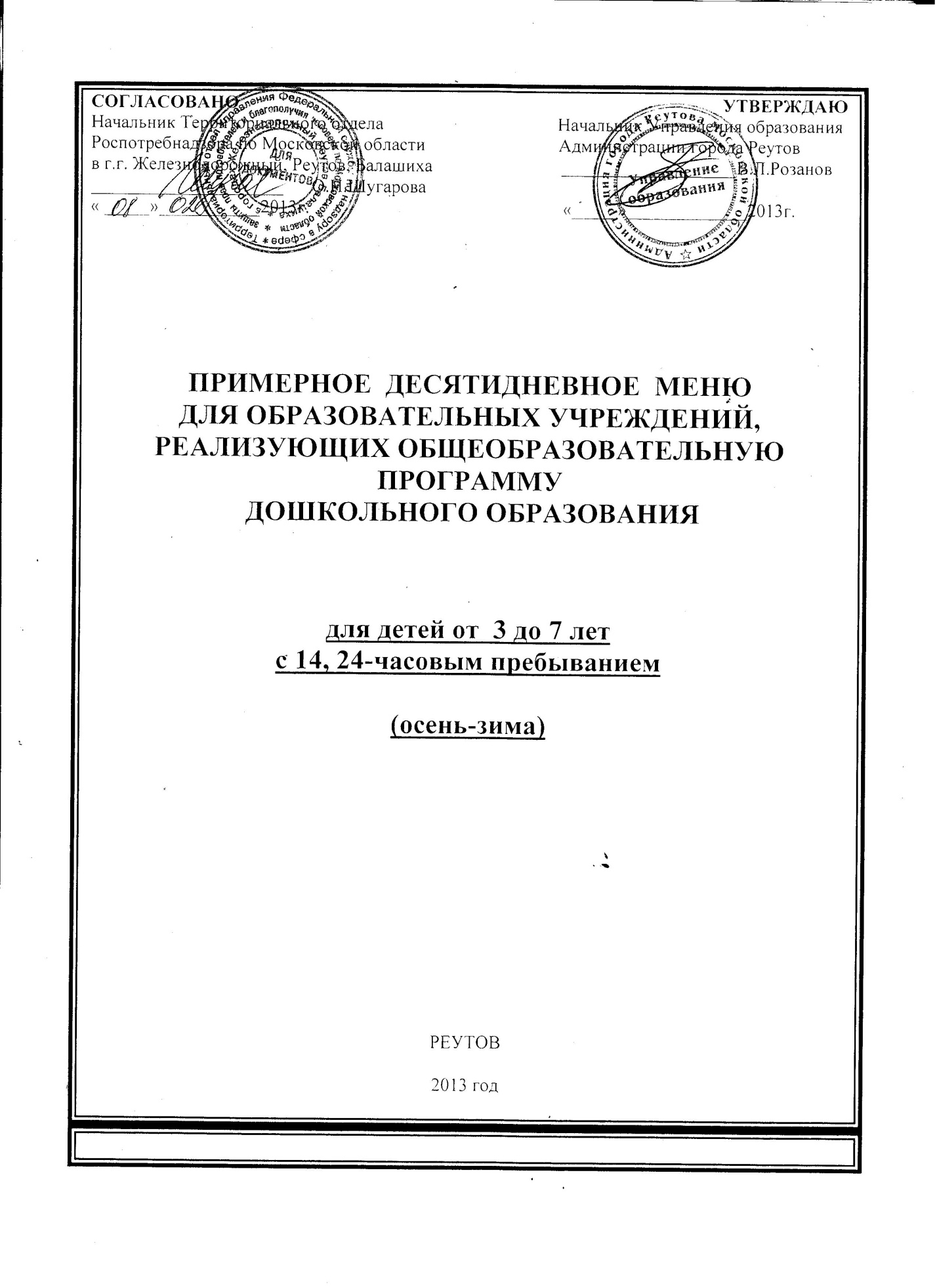 1 день (сад, осень-зима)3 день (сад, осень-зима)4 день (сад, осень-зима)5 день (сад, осень-зима)  Воскресенье ужин 6 день (сад, осень-зима)8 день (сад, осень-зима)9 день (сад, осень-зима)10 день (сад, осень-зима)  Воскресенье ужин Наименование Брутто(г)Нетто (г)Выход(г)Химический составХимический составХимический составХимический составНаименование Брутто(г)Нетто (г)Выход(г)Белки(г)Жиры(г)Углев.(г)Энерг.цен (г)Завтрак  Молочная вермишельКрупа вермишельМолокоМасло сливочноеСахар Соль 18180551181805512006,009,4522,39158,19Чай сладкийЧайСахар1131132000,0006-13,01652,038Печенье 4040402,566,7227,4180,410.30  Банан 1701201201,50,119,289,0ОбедСуп гороховый на курином бульонеГорохКартофельМорковьЛук репчатыйМасло сливочноеСоль30140222031301001515312507,664,0528,88185,5Ленивые голубцы со сметанойКурицаРисЛук репчатыйМорковь Масло сливочноеКапустаСметана Соль 90201212520010167201010515010118016,418,511,9203,41Сок1871801800,9-9,170,0Хлеб ржаной5050503,30,617,194,75ПолдникЗефир3535350,580,4108,5Молоко1801801805,225,768,46108,0УжинВинегретКартофельМорковьЛук репчатыйСвеклаГорошек зел.консер.Огурцы соленыеМасло растительноеСоль Яйцо отварное8020129025201010,55016108012181010,51000,54,145,24,866,4119,5521,13126,678,0Чай с сахаром и лимономЧай-заваркаСахарЛимон11510115102000,070,0115,3161,62Хлеб пшеничный6060605,71,829,86156,0Второй ужинРяженкаХлеб пш.1504015040150404,3533,751,166,320,5681,0104,8Всего за день1857,812 день (сад, осень-зима)2 день (сад, осень-зима)2 день (сад, осень-зима)2 день (сад, осень-зима)2 день (сад, осень-зима)2 день (сад, осень-зима)2 день (сад, осень-зима)2 день (сад, осень-зима)Наименование Брутто(г)Нетто (г)Выход(г)Химический составХимический составХимический составХимический составНаименование Брутто(г)Нетто (г)Выход(г)Белки(г)Жиры(г)Углев.(г)Энерг.цен(г)Завтрак Каша пшенная молочнаяКрупа пшеннаяМолокоСахарМасло сливочноеСоль 20180551201805512005,488,3123,16159,13Какао на молокеКакаоМолокоСахар 1200121200122003,773,9325,95159,0Хлеб пшеничный 6060605,71,829,86156,0Масло сливочное7770,055,460,0749,6310.30 Сок1101001000,6-8,763,0ОбедСалат из квашеной капусты с растительным масломКапуста квашенаяЛук репчатыйМасло растительное601045084600,8711,043,9154,73Свекольник с мясом, сметаной и зеленьюСвеклаКартофельМясоМорковьЛук репчатыйМасло сливочноеТоматная пастаСметанаСоль13016020222043111100120121515431112506,349,414,21181,3Шницель мясной в томатной подливеМясоЛук репчатыйМасло растительноеХлеб пшеничныйЯйцо МукаТоматная пастаСоль85123121/81010275103121/8101028014,1713,765,76217,12Картофельное пюреКартофельМолокоМасло сливочноеСоль 200405116040511502,156,9123,3160,4Компот из лимонаЛимонСахар202015202000,020,0124,8848,9Хлеб ржаной5050503,30,617,194,75ПолдникСлойка с сахаромМукаМолокоЯйцоДрожжиСахарМасло сливочноеМасло растительноеСоль50401/811233150401/8112331706,848,1241,64308,7Молоко 1901801805,96,759,91122,0УжинМакароны отв. с сыромМакароныМасло растительноеМасло сливочноеСыр Чай сладкийЧай заваркасахар4536151124536131121402008,1540,000610,98931,80313,16260,7352,038Второй ужинБанан1701201201,50,519,289,0Всего за день2175,43Наименование Брутто(г)Нетто (г)Выход(г)Химический составХимический составХимический составХимический составНаименование Брутто(г)Нетто (г)Выход(г)Белки(г)Жиры(г)Углев.(г)Энерг.цен(г)Завтрак Каша манная на молокеКрупа маннаяМолокоМасло сливочноеСахарСоль 20180551201805512002,34,8126,5163,8 Кофейный напиток на молокеКофейный напитокМолокоСахар1180121180121802,512,8717,74124,2Хлеб пшеничный 6060605,71,829,86156,0Масло сливочное7770,055,460,0749,6310.30 Сок1101001000,6-8,763,0Обед Салат из сельди с луком и  растительным масломСельдьЛук репчатыйМасло растительное10012450104508,96203,02142,16Суп «Кудряш» на мясном бульоне ПшеноКартофельМорковьЛук репкаЯйцоМасло сливочноеСоль      1513028241/431     1510018171/4312502,887,1914,21172,03Жаркое по-домашнемуКартофельМясоЛук репчатыйМорковьМасло сливочноеТоматная пастаСоль 220901715751,5180771512751,515016,1818,120,89231,38Кисель из концентрата с витамином СКисель-концентратСахар 241024102001,36-29,02116,19Хлеб ржаной5050503,30,617,194,75ПолдникЯблоко1301001000,40,49,845,0УжинЛапшевик с творогомМасло сливочноеТворогВермишельСахарСоль31102510131102510115011,8910,2429,89258,81Кефир КефирСахар 18710180101805,045,7613,66103,5Вафля 2020201,51,320,4470,0Морковный салатМорковьСахарМасло растительное80535853600,9360,0727,96237,2Второй ужинМолокоХлеб пш.1202012020120203,481,53,840,585,6410,2872,052,4Всего за день1932,09Наименование Брутто(г)Нетто (г)Выход(г)Химический составХимический составХимический составХимический составХимический составХимический составХимический составХимический составХимический составНаименование Брутто(г)Нетто (г)Выход(г)Белки(г)Белки(г)Жиры(г)Жиры(г)Жиры(г)Углев.(г)Углев.(г)Энерг.цен(г)Энерг.цен(г)Завтрак Омлет ЯйцоМолокоМасло растительноеСоль1,560511,5605113010,2410,2412,512,512,55,05,0173,46173,46Салат из кабачковой икрыкабачковая икрамасло растительное604604600,80,84,04,04,04,34,355,055,0Чай сладкийЧай заваркаСахар 1121122003,773,773,773,9325,9525,95159,0159,0Хлеб пшеничный 6060605,75,71,81,81,829,8629,86156,0156,0Масло сливочное7770,050,055,465,465,460,070,0749,6349,63Сыр1515153,453,454,354,354,35--54,054,010.30 Сок1101001000,60,6---8,78,763,063,0Обед Огурец соленый8060600,80,80,10,10,13,43,414,014,0Суп  «Крестьянский» со сметаной на курином бульоне КапустаКартофельМорковьЛук репчатыйМасло сливочноеПшеноСметанаСоль 150180161741010110012015154101012507,037,039,179,179,1712,3112,31153,41153,41Плов с курицейКурицаРисЛук репчатыйМорковьТоматная пастаМасло сливочноеСоль 904515308816845122588118014,8514,859,729,729,7228,8928,89270,0270,0Компот из сухофруктов с витамином ССухофруктыСахар15     1515     152000,180,18---21,521,583,9783,97Хлеб ржаной5050503,33,30,60,60,617,117,194,7594,75ПолдникВатрушка с творогом605,625,626,056,056,0540,3840,38239,3239,3Мука4545Молоко2020Яйцо1,61,6Дрожжи11Сахар1010Масло сливочное33Масло растительное22Творог4040Соль11Чай с сахаром2000,90,912,0412,0458,658,6Чай11Сахар1515УжинКотлета рыбнаяРыбное филеХлеб пшеничныйМолокоМасло сливочноеМасло растительноеЯйцоЛук репчатыйМукаСоль 1001030231/812151901030231/8101518013,866,156,156,158,568,56126,55126,55Картофельное пюреКартофельМолокоМасло сливочноеСоль 200405116040511502,156,916,916,9123,323,3160,4160,4Чай с сахаром и лимономЧай-заваркаСахарЛимон11510115102000,070,010,010,0115,3115,3161,6261,62Хлеб пшеничный6060605,71,81,81,829,8629,86156,0156,0Второй ужинКисельКисель концентратСахарПеченье201020201020200201,361,283,363,363,3629,0213,729,0213,7116,1990,2116,1990,2Всего за день2320,61Наименование Брутто,гНетто,гВыход,гХимический составХимический составХимический составХимический составНаименование Брутто,гНетто,гВыход,гБелки,гЖиры,гУглев,гЭнерг.цен, гЗавтрак Каша манная с изюмом на молокеКрупа маннаяМолокоМасло сливочноеСахарИзюмСоль 1518055311518055312002,064,0826,93164,8 Кофейный напиток на молокеКофейный напитокМолокоСахар1180121180121802,512,8717,74124,2Хлеб пшеничный 6060605,71,829,86156,0Масло сливочное7770,055,460,0749,6310.30 Яблоко1301001000,40,49,845,0Обед Салат «Бурячок» с растительным масломСвеклаЗеленый горошекЛук репчатыйМасло растительноеЯблоко50301052543228522600,954,05,2859,58Суп рыбный из «Лосося»  с картофелемКонсервыПшеноКартофельМорковьЛук репчатыйМасло сливочноеСоль4012130202241401210015154125014,28,313,5134,4Котлета мясная  в томатной подливеМясоЛук репчатыйМасло растительноеХлеб пшеничныйЯйцо МукаТоматная пастаСоль85123121/81010275103121/8101028014,1713,765,76217,12Капуста тушенаяКапуста свежаяЛук репчатыйМорковьТоматная пастаМасло сливочноеМасло растительноеСоль 26020221235119015151235118014,77,4312,11161,61Компот из шиповника с витамином СШиповникСахар 151515152003,4-21,5110,0Хлеб ржаной5050503,30,617,194,75ПолдникЧай сладкий15152000,912,0458,6Вафля2020201,51,320,4470УжинГречка отварная с маслом сл. и сахаромГречкаМасло сливочноеСахар404240421204,8924,3427,248167,62Чай с сахаромЧай-заваркаСахар1151152000,9-12,0458,6Всего за день1675,6Название блюд и продуктовВыход блюда (г)Брутто (г)Нетто (г)Печенье 50гр.505050Печенье5050Яйцо отварное 40гр. Я; С-010,5; 12; 24 Рец.42440Яйцо4240Яйцо отварное 40гр. Я; С-010,5; 12; 24 Рец.424 Сбр. Рецептур блюд 200940Яйцо4240Чай 200гр.200Сахар1313Чай0,60,6Второй ужинМолокоВафли120201202012020Наименование Брутто(г)Нетто (г)Выход(г)Химический составХимический составХимический составХимический составНаименование Брутто(г)Нетто (г)Выход(г)Белки(г)Жиры(г)Углев.(г)Энерг.цен(г)Завтрак Каша гречневая молочнаяКрупа гречневаяМолокоМасло сливочноеСахар Соль 20180551201805512004,87,1821,11162,03Чай сладкийЧайСахар1121122000,0006-13,01652,038Печенье 4040402,566,7227,4180,410.30 Сок1101001000,6-8,763,0Обед Суп вермишелевый  на м\бВермишельКартофельМорковьЛук репчатыйМасло сливочноеСоль 1511017143115701311312506,962,6516,93121,71Солянка с мясомКапуста св.МясоЛук репчатыйМорковьТоматная пастаМасло сливочноеМасло растительноеСоль 20095171610461,515068151210461,518022,1111,1418,17241,74Компот из изюма с витамином Изюм  Сахар15     1515     152000,18-21,583,97Хлеб ржаной5050503,30,617,194,75ПолдникЯблоко1301001000,40,49,845,0УжинРыба под маринадомРыбное филеЛук репчатыйМорковьМасло растительноеМукаТоматная пастаСоль 1004545815151,5903535815151,513012,318,718,29150,87Картофель отварнойКартофельМасло сливочное147595,451002,984,21324,026146,24Чай с сахаромЧай-заваркаСахар1151152000,9-12,0458,6Хлеб пшеничный6060605,71,829,86156,0Второй ужинРяженкаХлеб пш.1504015040150404,3533,751,166,320,5681,0104,8Всего за день1742,147 день (сад, осень-зима)7 день (сад, осень-зима)7 день (сад, осень-зима)7 день (сад, осень-зима)7 день (сад, осень-зима)7 день (сад, осень-зима)7 день (сад, осень-зима)7 день (сад, осень-зима)Наименование Брутто,гНетто,гВыход,гХимический составХимический составХимический составХимический составНаименование Брутто,гНетто,гВыход,гБелки,гЖиры,гУглев.,гЭнерг.цен,гЗавтрак Каша геркулесовая молочнаяКрупа геркулесоваяМолокоМасло сливочноеСахар Соль 18180551181805512005,019,6220,04153,62Какао на молокеКакаоМолокоСахар 1200121200122003,773,9325,95159,0Хлеб пшеничный 6060605,71,829,86156,0Масло сливочное7770,055,460,0749,63Сыр1515153,454,3554,010.30 Сок1101001000,6-8,763,0Обед Салат из свеклы с соленым огурцом и растительным маслом СвеклаОгурец соленыйМасло растительное7030555285600,845,055,0855,0Щи из свежей капусты со сметаной и мясомКапустаКартофельЛук репчатыйМорковьМасло сливочноеСметанаМясоСоль 200150222041020115010015154101212508,139,0912,27174,53Бефстроганов из печени МорковьЛук репчатыйПеченьМасло сливочноеМукаМасло растительноеТоматная пастаСоль202090312610215158031261028012,069,045,98140,35Картофель, запеченный в сметанеКартофельМолокоМасло сливочноеСметанаСоль 2003051511603051511502.333,188,51158,99Компот из клюквы с витамином СКлюкваСахар152015202000,12-24,952,0Хлеб ржаной5050503,30,617,194,75ПолдникБанан1701201201,50,119,289,0УжинПудинг творожно-морковный со сгущенным молоком ТворогСахарЯйцоМорковьМасло сливочноеМанкаМолокоМолоко сгущенноеСоль 90101/8603102015190101/8303102015113013,719,9736,1256,6Ряженка 1871801805,045,7613,66100,8Второй ужинКисель из концентратаКисель концентратСахарПеченье201020201020200201,361,283,3629,0213,7116,1990,2Всего за день1963,66Наименование Брутто,гНетто,гВыход,гХимический составХимический составХимический составХимический составНаименование Брутто,гНетто,гВыход,гБелки,гЖиры,гУглев.,гЭнерг.цен,г)Завтрак Каша пшенная с курагой молочнаяКрупа пшеннаяМолокоМасло сливочноеСахар Курага Соль 2018055512018055512004,846,930,12168,03Какао на молокеКакаоМолокоСахар 1200121200122003,773,9325,95159,0Хлеб пшеничный 6060605,71,829,86156,0Масло сливочное7770,055,460,0749,6310.30 Яблоко1301001000,40,49,845,0Обед Рассольник со сметанойОгурцы соленыеМясо КартофельПерловкаМорковьЛук репчатыйМасло сливочноеСметанаСоль70201301520224111501210015151541112507,049,2115,03172,7Ежики мясные в сметанной подливеЛук репчатыйМорковьМясоМасло сливочноеРисЯйцоСоль Сметанный соус:СметанаМукаБульон Соль 1220855151/8113153011016725151/8113153018017,3117,715,67287,73Овощное рагу КартофельЛук репчатыйКапуста св.МорковьМасло растительноеГорошек зел.консер.Мука Масло сливочноеКукуруза Соль 80105010320532015584083155318115019,5611,2317,21209,13Сок1871801800,9-9,170,0Хлеб ржаной5050503,30,617,194,75ПолдникЗефир3535350,580,4108,5Молоко1801801805,225,768,46108,0УжинСалат из свежей капусты с морковью и растительным маслом Свежая капуста.Морковь Масло растительноеСахар 552042451642601,03,995,961,08Рыба под омлетомРыбное филеЯйцоМасло сливочноеМолокоМукаСоль 1101330151100133015115018,979,985,77179,4Чай с сахаром и молокомЧай-заваркаМолокоСахар1100121100122000,220,0111,02140,06Хлеб пшеничный6060605,71,829,86156,0Второй ужинБанан1701201201,50,119,289,0Всего за день1963,58Наименование Брутто(г)Нетто (г)Выход(г)Химический составХимический составХимический составХимический составНаименование Брутто(г)Нетто (г)Выход(г)Белки(г)Жиры(г)Углев.(г)Энерг.цен(г)Завтрак Каша «Дружба» молочнаяКрупа геркулесоваяКрупа гречневаяМолокоМасло сливочноеСахар Соль 101018055110101805512005,546,3330,09162,19 Кофейный напиток на молокеКофейный напитокМолокоСахар1180121180121802,512,8717,74124,2Хлеб пшеничный 6060605,71,829,86156,0Масло сливочное7770,055,460,0749,6310.30Яблоко  1201001000,40,49,845,0Обед Салат «Студенческий»КартофельМорковьЗеленый горошекЯйцоМасло растительноеОгурец соленый4517201/86203015151/8615802,849,537,19126,97Суп овощной со сметаной и мясомКапустаКартофельМорковьЛук репчатыйМясоМасло сливочноеКукуруза СметанаСоль 1801502022204351111201001515124301112507,311,3424,5187,4Сосиска отварная8080808,819,1216,58212,8Макароны отварные МакароныМасло сливочноеСоль 5041504115016,051,95111,3151,1Компот из сухофруктов с витамином ССухофруктыСахар15     1515     152000,18-21,583,97Хлеб ржаной5050503,30,617,194,75ПолдникРогалик с джемом МукаМолокоЯйцоДрожжиСахарМасло сливочноеМасло растительноеДжемСоль 45351/811033150,545351/811033150,5605,626,0540,38239,3Чай с сахаромЧай-заваркаСахар1151152000,9-12,0458,6УжинСырники со сгущ. молоком18018,216,436,78336,8Творог130130Мука2020Масло сливочное44Яйцо1,81,8Сахар1010Сгущенное молоко2020Соль11Ряженка1501501504,353,756,381,0Морковный салатМорковь Сахар Масло растительное80535853600,9360,0727,96237,2Второй ужинМолокоВафли1202012020120203,481,53,841,35,6420,4472,070,0Всего за день2452,46Наименование Брутто(г)Нетто (г)Выход(г)Химический составХимический составХимический составХимический составНаименование Брутто(г)Нетто (г)Выход(г)Белки(г)Жиры(г)Углев.(г)Энерг.цен(г)Завтрак Каша рисовая молочнаяКрупа рисоваяМолокоМасло сливочноеСахар Соль 20180551201805512004,67,0224,42166,95Какао на молокеКакаоМолокоСахар 1200121200122003,773,9325,95159,0Хлеб пшеничный 6060605,71,829,86156,0Масло сливочное7770,055,460,0749,63Сыр1515153,454,35-54,010.30 Сок1101001000,6-8,763,0Обед Салат из зеленого горошка с соленым огурцом и растительным масломЗеленый горошекСоленый огурецЛук репчатыйМасло растительное5535105452885600,995,034,6251,34Борщ со сметаной  на курином бульонеКапустаСвеклаКартофельМорковьЛук репчатыйМасло сливочноеТоматная пастаСметанаСоль12010013020204711180701001515471112507,319,0115,3185,6Суфле куриное в молочном соусеКурицаМолокоМасло сливочноеМукаЯйцо Соль Соус на бульоне:Масло сливочноеМука Бульон Соль 15030310½121035110530310½12103518031,718,195,75213,51Картофельное пюреКартофельМолокоМасло сливочноеСоль 200405116040511502,156,9123,3160,4Клюквенный кисель с витамином СКлюкваКрахмалСахар 20920199202000,1-27,88110,0Хлеб ржаной5050503,30,617,194,75ПолдникЧай с сахаромЧай-заваркаСахар1151152000,9-12,0458,6Зефир 3535350,5Сл.80,4108,5УжинВермишель отварная с маслом сливочным1004,0942,65629,118156,86Вермишель3737Масло сливочное33Сахар33Чай сладкий2000,912,0458,6Чай заварка11Сахар1515Всего за день1704,52Название блюд и продуктовВыход блюда (г)Брутто (г)Нетто (г)Печенье 50гр.505050Печенье5050Яйцо отварное 40гр. Я; С-010,5; 12; 24 Рец.42440Яйцо4240Яйцо отварное 40гр. Я; С-010,5; 12; 24 Рец.424 Сбр. Рецептур блюд 200940Яйцо4240Чай 200гр.200Сахар1313Чай0,60,6Второй ужинМолокоВафли120201202012020